СОВЕТ ДЕПУТАТОВМУНИЦИПАЛЬНОГО ОКРУГА БУТЫРСКИЙР Е Ш Е Н И Е22.10.2019 № 01-02/15-5  О внесении изменений и дополнений в решение Совета депутатов муниципального округа Бутырский от 16.02.2017 № 01-02/2-7     В соответствии с пунктом 5 части 2 статьи 1 Закона города Москвы от 11 июля 2012 года № 39 «О наделении органов местного самоуправления муниципальных округов в городе Москве отдельными полномочиями города Москвы», постановлением Правительства Москвы от 02 июля 2013 года № 428-ПП                             «О порядке установки ограждений на придомовых территориях в городе Москве», решением общего собрания собственников помещений в многоквартирном                    доме №  13/12 по улице Руставели (протокол от 18 сентября 2019 года),                       Совет депутатов муниципального округа Бутырский решил:     1. Внести в решение Совета депутатов муниципального округа Бутырский                     от 16.02.2017 № 01-02/2-7 «О согласовании установки ограждающих устройств                  на придомовой территории по адресу: Руставели улица, владение 13/12» следующие изменения и дополнения:     1.1. пункт 1 решения изложить в следующей редакции:      «1. Согласовать установку ограждающего устройства на придомовой территории многоквартирного дома по адресу: Руставели улица, владение 13/12                 в соответствии со схемой (приложение)»;     1.2. Дополнить решение приложением в редакции приложения к настоящему решению.     2. Направить настоящее решение в Департамент территориальных органов исполнительной власти города Москвы, управу Бутырского района города Москвы и лицу, уполномоченному на представление интересов собственников помещений                        в многоквартирном доме по вопросам, связанным с установкой ограждающего устройства и его демонтажем.      3. Опубликовать настоящее решение в бюллетене «Московский муниципальный вестник» и разместить на официальном сайте www.butyrskoe.ru.     4. Контроль за исполнением данного решения возложить на председателя Постоянной комиссии Совета депутатов муниципального округа Бутырский                   по вопросам транспорта, потребительского рынка и предпринимательства Тупицына Д.В. Глава муниципального округа Бутырский                                       А.П. Осипенко Приложение к решению Совета депутатов муниципального округа Бутырский от 22 октября 2019г. № 01-04/15-5Приложение к решению Совета депутатов муниципального округа Бутырский от 16 февраля 2017г. № 01-02/2-7Схемарасположения ограждающих устройств
на придомовой территории многоквартирного
дома 13/12 по улице Руставели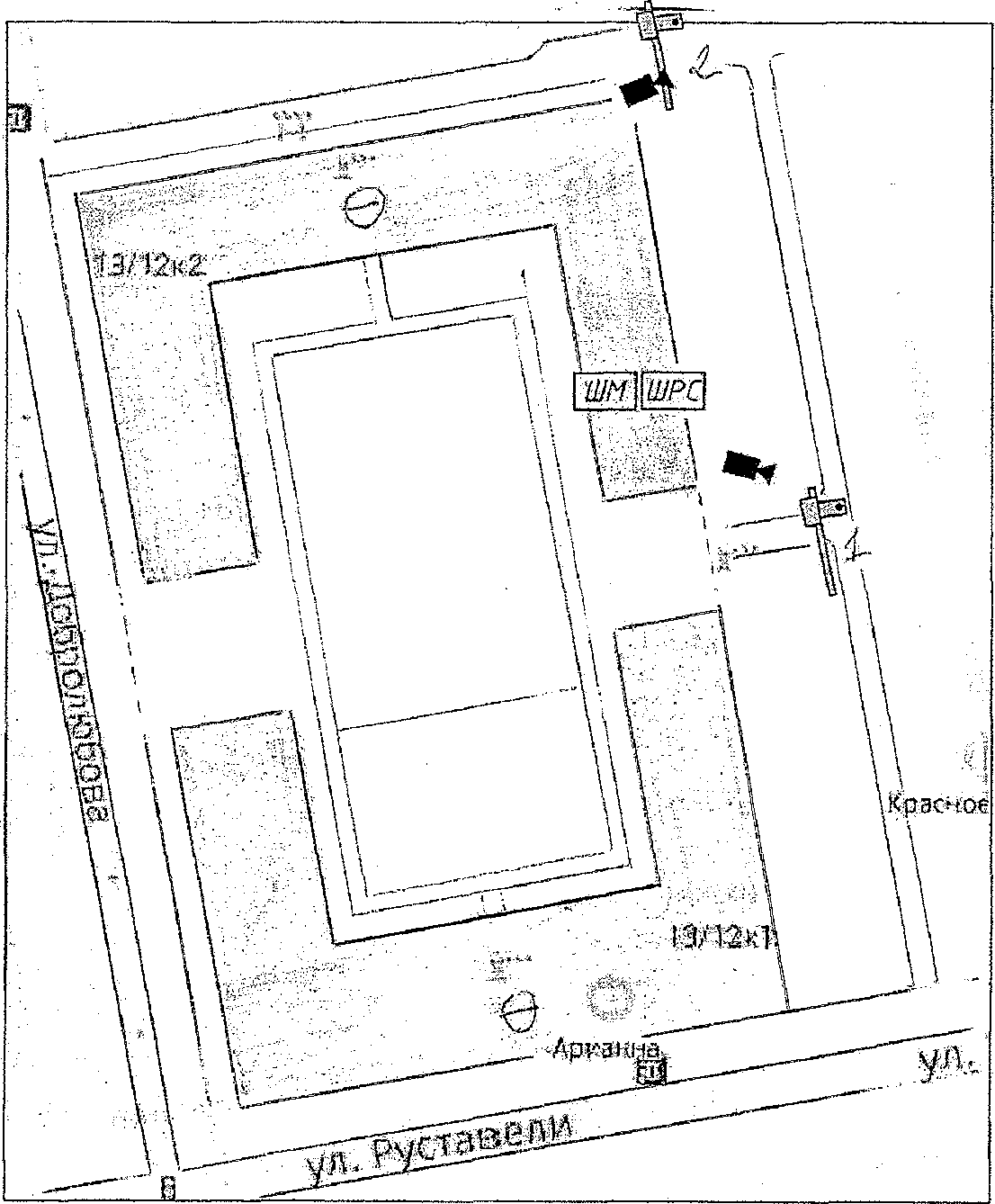 